ПРОЕКТ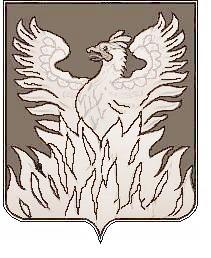 СОВЕТ ДЕПУТАТОВмуниципального образования «Городское поселение Воскресенск» Воскресенского муниципального района Московской области___________________________________________________Р Е Ш Е Н И Еот ___________№ _______О внесении изменений в решение Совета депутатов городского поселения Воскресенск «О бюджете городского поселения ВоскресенскВоскресенского муниципального районаМосковской области на 2019 год»В целях уточнения доходной и расходной частей бюджета городского поселения Воскресенск Совет депутатов городского поселения Воскресенск РЕШИЛ:1.   Внести в решение Совета депутатов городского поселения Воскресенск от 30.11.2018 № 519/77 «О бюджете городского поселения Воскресенск Воскресенского муниципального района Московской области на 2019 год» (с последующими изменениями) следующие изменения:1.1.    В текстовой части решения:1.1.1. В подпункте 1.1. пункта 1 цифры «816 585,3» заменить цифрами «845 166,8», в том числе цифры «111 284,8» заменить «139 866,4»;1.1.2. В подпункте 1.2. пункта 1 цифры «1 127 994,1» заменить цифрами «1 156 575,7»;1.1.3. В пункте 13 цифры «266 441,8» заменить цифрами «282 617,8».1.2.     В следующие приложения: в приложение 1 «Поступления доходов в бюджет городского поселения Воскресенск на 2019 год», изложив его в редакции согласно приложению 1 к настоящему решению;в приложение 2 «Перечень главных администраторов доходов бюджета городского поселения Воскресенск на 2019 год», изложив его в редакции согласно приложению 2 к настоящему решению;в приложение 4 «Расходы бюджета городского поселения Воскресенск Воскресенского муниципального района Московской области на 2019 год по разделам, подразделам, целевым статьям (муниципальным программам и непрограммным направлениям деятельности), группам и подгруппам видов расходов классификации расходов бюджетов», изложив его в редакции согласно приложению 3 к настоящему решению; в приложение 5 «Ведомственная структура расходов бюджета городского поселения Воскресенск Воскресенского муниципального района Московской области на 2019 год», изложив его в редакции согласно приложению 4 к настоящему решению;в приложение 6 «Расходы бюджета городского поселения Воскресенск Воскресенского муниципального района Московской области на 2019 год по целевым статьям (муниципальным программам и непрограммным направлениям деятельности), группам и подгруппам видов расходов классификации расходов бюджетов», изложив его в редакции согласно приложению 5 к настоящему решению;в приложение 7 «Источники внутреннего финансирования дефицита бюджета городского поселения Воскресенск Воскресенского муниципального района Московской области на 2019 год», изложив его в редакции согласно приложению 6 к настоящему решению.2. Опубликовать настоящее решение в Воскресенской районной газете «Наше слово», за исключением приложений 1 – 6 и опубликовать (разместить) полный текст настоящего решения на Официальном сайте Городского поселения Воскресенск (www.vosgoradmin.ru)3. Настоящее решение вступает в силу с момента его официального опубликования в периодическом печатном издании.4. Контроль за исполнением настоящего решения возложить на председателя постоянной комиссии Совета депутатов по бюджету, налогам, кредитной и инвестиционной политике Слепова С.С. и начальника финансово-экономического управления – главного бухгалтера администрации городского поселения Воскресенск Бондареву Е.А.Глава городского поселения Воскресенск                             		         А.С. Владович